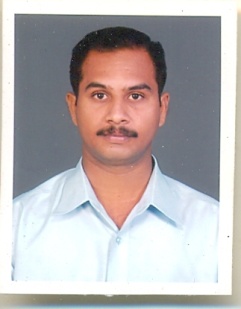 RESUME ELECTRICAL CAD DRAFTSMANPRAMESHEmail: pramesh.370639@2freemail.com Objective:Looking forward for a career where I am provided with an opportunity to offer my best efforts whereby both career growth and personal ends are met as well.  I am a person keen on working in an organization where individual skills and constructive contribution serve towards the betterment of the organization as a whole. CareerSynopsis:10+ years Gulf Experience in MEP field.Excellent Auto CAD Electrical skills.  Personnel Qualities:Excellent in analytical, problem solving technique as well as administrative skills.Experience of working well under pressure and meeting demanding deadlines.Admirable experience in electrical diagrams drawings in CAD software.Profound knowledge of re-engineering and drafting all electrical services for multistoried primeCommercial and corporate buildings.Ability to study and comprehend electrical drawings and details.Interacted with engineers effectively on electrical drafting.Create working electrical drawings in adherence with rules and regulations.Areas of Expertise:Electrical layout DrawingElectrical Load Schedules & SchematicFire Alarm system drawing & riser.Telephone system layout & riser.Master Antenna Television System (MATV)Closed Circuit Television System (CCTV)Cable Routing layout with Trench and  manhole DetailsAs-Built Drawings.Drainage & Water Supply LayoutsProfessional Work Experience: Academic Qualification:Auto CadDiploma in Electrical EngineeringIndustrial training Institute, 2 Years ElectricalSSLC State Syllabus.Personnel Details: Passport Details: Preferred Locations:             Anywhere in G.C.C.Availability:            ImmediateReference: To be furnished on request PRAMESHDesignationDraftsmanPayrollSeed Engineering Consultant, Cochin, Kerala, IndiaPeriodJuly 2016 to till date.ProjectNSV Villa, Farm House Villa, Namasthe Hotel Project etc.,DesignationDraftsmanPayrollYas Electromechanical Works L.L.C, Dubai, U.A.EPeriodApril 2015 to till dateProject2B+G+7+GYM Floor Hotel Project, Ehaf Office Building Floor No. 26 Khalid Villa, BalJafla Villa, Juma Al Hamli Villa & Al Falasi Villa.DesignationDraftsmanPayrollRamtech Software Solutions, Doha, Qatar.PeriodMay 2014 to June 2014ProjectBBI Hotel ProjectDesignationDraftsmanPayrollAAA CONT. L.L.C FZC, (RAK Ceramics Group), Ras Al Khaimah U.A.EPeriodSeptember 2009 to April 2011ProjectRAK Ceramics Office Building G+6), Ras Al Khaimah. American University of Ras Al Khaimah (3Bldgs B+G+4), Ras Al KhaimahDesignationDraftsmanPayrollAl Reyami Electromechanical Works, L.L.C Dubai, U.A.E.PeriodMay 2007 to July 2009ProjectABN AMRO Bank (G+30, Academic City, Dubai, London Clinic, Jumeirah, Dubai. Mac. Donald Consultancy, festival City Dubai,Date of Birth     14-05-1974Age & Height42, 178 CmsNationalityIndianSexMaleMarital StatusMarriedPin code680 631Languages knownEnglish, Malayalam, Hindi & TamilEnglish, Malayalam, Hindi & TamilEnglish, Malayalam, Hindi & TamilPasspot No.Place of IssueCochin, IndiaDate of Issue16-05-2014Date of Expiry15-05-2024